УКРАЇНАЧЕРНІВЕЦЬКА ОБЛАСНА ДЕРЖАВНА АДМІНІСТРАЦІЯ         ДЕПАРТАМЕНТ ОСВІТИ І НАУКИвул. М. Грушевського, 1, м. Чернівці, 58010, тел. (0372) 55-29-66, факс 57-32-84,  Е-mail: doncv@ukr.net   Код ЄДРПОУ 3930133717.12.2019 № 01-31/3343                            На № ____________від ___________   Керівникам місцевих органів управління   освітою райдержадміністрацій,  Чернівецької міської ради,  об’єднаних територіальних громад,  директорам закладів фахової передвищої, професійної (професійно-технічної)   освіти та закладів освіти  комунальної власності Чернівецької обласної  радиЩодо проведення позапланових                                                                                     заходів за додержанням вимог                                                                         законодавства у сфері техногенної                                                                         та пожежної безпеки закладів освіти	Відповідно до листа Президента України від 05.12.2019 № 01-01/1018, доручення прем’єр-міністра України від 11.12.2019 № 442-05/1/1-19, п.1 протоколу доручень, наданих головою обласної державної адміністрації від 16.12.2019 № 12-О/4,  з метою захисту життя і здоров’я людей, збереження майна і матеріальних цінностей, Департамент освіти і науки облдержадміністрації зобов’язує керівників місцевих органів управління   освітою райдержадміністрацій,  Чернівецької міської ради,  об’єднаних територіальних громад,  директорів закладів фахової  передвищої, професійної (професійно-технічної)   освіти та закладів освіти  комунальної власності  Чернівецької обласної  ради, в межах своїх компетенцій:	- організувати безумовне виконання приписів Державної служби з надзвичайних ситуацій в Чернівецькій області щодо стану пожежної безпеки;	- провести позапланові перевірки щодо додержання вимог законодавства у сфері техногенної та пожежної безпеки закладів, установ з масовим перебуванням людей –дитячих садочків, шкіл, професійно-технічних і вищих навчальних закладів, гуртожитків тощо;	- сприяти проведенню позапланових перевірок закладів освіти фахівцями Управління ДСНС України;	- разом з фахівцями  Управління ДСНС України забезпечити проведення роз’яснювальної роботи щодо дотримання вимог техногенної та пожежної безпеки. Заступник директора Департаменту – начальник управління ресурсного забезпечення                   Надія ПЕРІУССвітлана ПРІНЬКО Степан ЩЕРБАНОВИЧ  52-62-27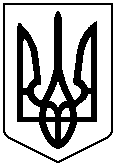 